МБДОУ «Детский сад № 1 «Радуга» г. ГудермесГудермесского муниципального района»Конспект ООД по духовно-нравственному воспитаниюв старшей группе «Солнышко»на тему: «Чеченское народное блюдо»Социальный педагог:Асхабова Х.У.Февраль - 2021Бераш кхетош-кхиоран дарс.Дарсан ц1е: «Нохчийн къоман даар»1алашо: бераш нохчийн къоман даар довзийтар.Дарсан хьесапаш: 1аморан:Берашна вайн къоман даарш муха йо дийцар;Вайн дайша яах1ума муха еш хиллера дийцар.Кхиоран:Берийн къамел кхиор;П1елгашца беш болу болх кхиор;Керла дешнаш 1амор.Кхетош-кхиорпн:Шай къоман ламасташ дезар ч1аг1дар.Хьалха бина болх:Суьрташ гайтар нохчийн даар долуш;Хьехам бар нохчийн къоман даарш муха до дуьцуш.Лелийна йолу методически приемаш:Суьрташ гайтар нохчийн даар долуш;Презинтаци хьажар;Хьехам бар нохчийн къоман даарш муха до дуьцуш;Эшаршка ладог1ар нохчийн маттахь йолу;Керла дешнаш 1амор;Болх бар берашца галнаш еш.Лелийна г1ирс:Бод, семарсекхийн берам, бедийн жижиг, пхьег1аш, мерзалгаш, фартукаш, йовлакхаш, салфеткаш йекхий а, т1едий а.Дарсан д1аяхьар:Кхиорхо: Де дика хила массери!Бераш: Дала езийла!Кхиорхо: Вайга тахана хьеший баьхкина, церан а де дика дай вай.Бераш: Де дика хила шу, хьоме хьеший!Кхиорхо: Вайн тахана ч1ог1а хаза хан хьур ю, ткъа х1ун дийр ду хаа лаахь сан шуна цхьа х1етал-метал ду: «Нохчийн ю, мерза ю, дика ю, вайна ч1ог1а оьшуш ю». Х1ун ю и бераш?Бераш: Нохчийн даар ду.Кхиорхо: Нийса бах. Нохчийн даар тайп-тайпана хуьлу. Шуна муьлха нохчийн даарш девза?Бераш: Галнаш, хингалш, ч1еп1алгаш.Кхиорхо: Уьш уггаре сих-сиха вай дуу даарш ду. Иштта т1о-берам, сискал, далнаш, хьолт1амаш хуьлу. Вай дайша кхин хьонк бууш хилла. Вайн махкахь хьонк кхуьуш болу делий, иза дег1ана ч1а пайдехь болу делий.Кхиорхо: Шуна уггаре дика хета яах1ума муьлханиг ю?(Бераш жоьпаш ло)Кхиорхо: Х1инца со хьожур ю шуна хаий вай билгал даьхна даарш шуна х1ун тухуш дой хаий. Са дехар ду шуьга экран т1е схьахьажа.(Экран т1ехь хуьлу яах1ума йо г1ирс, ткъа бераш олу муьлха яах1ума ялур ю и г1ирс лелош)Кхиорхо: Бераш, шуна дика девзаш хилла вайн къоман даар. Вай тахана цхьа даар дийр ду. И даар бодах до хи, туьхий, дама лелийна болу, т1аккха кхехийна жижиг лела до. Вай бад лелор ю. Иштта семарсекхий берам бо. Х1ун даар хуьлу и т1аккха?Бераш: Бедийн галнаш.Кхиорхо: И нийса жоп ду. Х1инца массо стол гонахьа довла дехар ду сан. Хаза цхьаьна галнаш йийр ю вай.(Бераш стола гонахьа довлу)Кхиорхо: Дуьххьара д1адоладале хьалха куьйгаш ц1андо вай, т1аккха бисмил доккху.Бераш: Бисмиллах1иррохьманирахьим.Кхиорхо: Еш йолу яах1ума доггах ян еза, яахьа бохуш, дика хетахьара бохуш, Дела дуьхьа ян еза. Шу ц1ахь сих-сиха дой иштта даар?(Бераш жоьпаш ло)Кхиорхо: Вай яах1ума еш йовлакх х1унда туьллу хаий шу?Бераш: Меш чу ца эгийта.Кхиорхо: т1аккха фартукаш х1унда йохку ва?Бераш: Т1ера бедарш бех ца ялийта.Кхиорхо: Вай лелош болу бод дукха к1еда я онда бац. И иштта ца хилахь галнаш керчо хала жир ду вайна. Бад вай хьалхе кхехка йиллина ю. Иза кхехкаш цхьа сахьт сов хан йолу. Бедийн ч1ог1а пайдехь, мерза долу дера аса и хьаржина. Кхиорхо: Вай галнаш йина девли. Уьш кхоьхкуш лаьтташехь, вай стол ц1ан йина хелхар бал боккхур бу.Сада1ан минот: хелхар «Жималла».(Галнаш кхохку, стол т1е йуьллу, т1акхха массара юу)Жам1 дар:Дийца тахана шайна керла х1ун хиъна?Дийца шайна х1ун хазахийтира, х1ун хаза ца хийтира?Дерзор:Вайн дайша гуттар хилла массо х1умана т1ехь дика, лелочу г1иллакхашца а, духарца а, иштта яах1ума лерина лелош хилла. Нохчийн къоман даар дег1ана пайдеа, мерза а, дика а, токх йолуш ду. Дала вай шен къинхетамех ма дохийла, бовха кхача хулийла массо а х1усамехь Амин!Бераш: Амин…(Берашна мерзалгаш ам луш д1асакъаьста).МБДОУ «Детский сад № 1 «Радуга» г. ГудермесГудермесского муниципального района»Самоанализ ООД по духовно-нравственному воспитаниюв старшей группе «Солнышко»на тему: «Чеченское народное блюдо».Социальный педагог:Асхабова Х.У.Февраль - 2021Самоанализ ООД по духовно-нравственному воспитаниюв старшей группе «Солнышко»на тему: «Чеченское народное блюдо».Цель: расширять представления детей о национальной кухне своего народа.Задачи:Образовательные:формировать представление о чеченских блюдах;формировать духовно-нравственные качества у дошкольников;закрепить понятие о составе блюд, из чего делается каждое блюдо.          Развивающие:развивать речь;развивать внимание, память;улучшать мелку моторику рук и общую координацию движений.Воспитательные:воспитывать желание узнавать новое о своем народе;воспитывать уважение к родной земле и любовь к своей культуре.Речевые:отвечать на поставленные вопросы полными ответами, поощрять составление сложных предложений;активизировать словарь.Предварительная работа:	Беседы о блюдах национальной кухни, рассматривание иллюстраций, просмотр видеоролика с готовкой блюд.Используемые методические приемы:демонстрация (слайды на экране);эксперимент (катать тесто и сделать галушки);танец в виде физминутки;словесный прием – беседа (вступительная, познавательная, этическая, обобщающая).Материалы и оборудование: слайды (состав и готовые блюда), фартуки, платки, сладости, посуда, приборы, салфетки сухие и влажные, тесто, мясо утки.Интеграция образовательных областей: социально-коммуникативное развитие, познавательное развитие, физическое развитие, речевое развитие.ООД проводила с детьми старшей группы, присутствовало (9 детей). Дети легко идут на контакт со взрослым. Умеют слышать и слушать педагога.Разрабатывая данный конспект занятия я, прежде всего, учитывала возрастные и психические индивидуальные особенности детей подготовительной группы.Учитывая всё это, я наметила цель, задачи, содержание занятия, определила форму проведения, методы, приёмы и средства, необходимые для положительных результатов.ООД состояла из трех частей.1. Вводная часть. Способствовали созданию психологической комфортности. Настроили детей на активную работу, позитивный контакт друг с другом, создали заинтересованность предстоящей деятельностью. Создали мотивацию при помощи гостей.2. Основная часть.Направлена на создание положительного эмоционального настроя и на развертывание самой образовательной ситуации. В данной части образовательной деятельности использовалось сочетание игровой мотивации, наглядных, словесных и практических методов.1. Для описания особенности блюд я задавала по слайдам вопросы                                о содержании, в результате чего обогащается словарь детей прилагательными, характеризующими национальные блюда.2. Задачу по духовно-нравственному воспитанию при помощи выполнила при помощи беседы о предках, бисмила в начале готовки, приобщение к национальной кухне;3.Была проведена физминутка в виде национального танца. С целью развития                      общей координаций движений.Оценка деятельности детей и самооценка. Подведение итогов ООД.Все этапы занятия были взаимосвязаны и взаимообусловлены, подчинены заданной теме и целям занятия. Смена вида деятельности на каждом этапе занятия позволила предотвратить утомляемость. На протяжении всего занятия обращала внимание на речь детей: добивалась полных ответов, ставила поисковые вопросы, создавала условия для диалога с детьми. В процессе занятия дети были активны – отвечали на вопросы, слушали педагога. Сохранялся интерес детей на протяжении всего занятия. Дети были внимательны. Подводя итог занятия, я привлекла к этому детей, попросила высказаться на тему, что мы знаем о блюде, которую мы готовили. Выводы: Заявленная тема полностью соответствовала содержанию занятия.                         Я считаю, что мне удалось полностью реализовать поставленные задачи.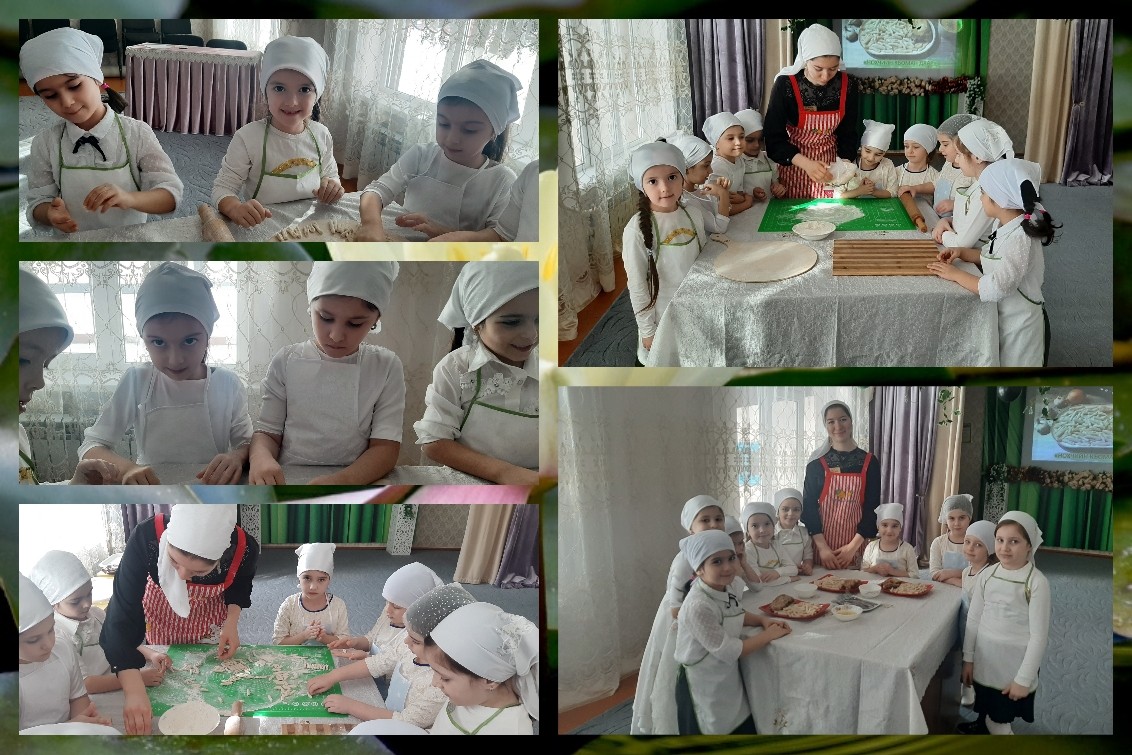 